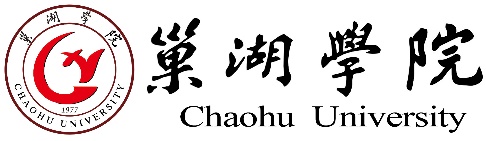 巢湖学院联合培养研究生信息登记表科研处 制填表说明本表用黑色签字笔填写，字迹务必端正、清楚。2.表内属本人填写项目，如有情况不明无法填写时，应填写“不清”、“不详”、并且标注其原因；如无该情况，应填写“无”。3.本表内的年月日一律用公历，阿拉伯数字填写。4.照片规格，一寸免冠，无背景颜色要求。5.学位类别，选填“学硕”或“专硕”。6.导师类型，请勾选“第一导师”、“第二导师”、“其他类型导师”。7.研究方向，请根据个人或导师研究领域填写2-3个。8.是否到校培养，请勾选“是”或“否”，勾选“是”，请继续填写“来校起止年月”，勾选“否”，则填写“无”。9.导师意见、学院意见、科研处意见均由巢湖学院所在单位、个人填写。10.本表一式3份，分别由巢湖学院科研处、学院及研究生本人留存。联合培养编号研究生姓名：学籍所在高校：学籍培养学院：修读学科专业：本校培养学院：联合培养起止年月：姓名现  名性别性别性别性别照片姓名曾用名出生年月出生年月出生年月出生年月照片籍贯民族民族民族民族照片政治面貌身份证号身份证号身份证号身份证号照片联系电话电子邮箱电子邮箱电子邮箱电子邮箱照片家庭地址紧 急联系人紧 急联系人紧 急联系人紧 急联系人姓  名姓  名家庭地址紧 急联系人紧 急联系人紧 急联系人紧 急联系人关  系关  系家庭地址紧 急联系人紧 急联系人紧 急联系人紧 急联系人联系方式联系方式学籍所在学校学校名称学籍所在学校学院（专业）学  号学  号学  号学籍所在学校学位类别研究方向研究方向研究方向学籍所在学校入学年月预计毕业年月预计毕业年月预计毕业年月学籍所在学校研究生导师导师类型导师类型导师类型第一导师第一导师第一导师第二导师第二导师其他类型导师学籍所在学校研究生导师姓  名姓  名姓  名学籍所在学校研究生导师研究方向研究方向研究方向学籍所在学校研究生导师联系电话联系电话联系电话联合培养情况联合培养学院联合培养学院联合培养学院联合培养情况联合培养起止年月联合培养起止年月联合培养起止年月联合培养情况是否到校培养（来校起止年月）是否到校培养（来校起止年月）是否到校培养（来校起止年月）是是是联合培养情况是否到校培养（来校起止年月）是否到校培养（来校起止年月）是否到校培养（来校起止年月）否否否联合培养情况研究生导师研究生导师导师类型导师类型第一导师第一导师第一导师第二导师第二导师其他类型导师联合培养情况研究生导师研究生导师姓  名姓  名联合培养情况研究生导师研究生导师研究方向研究方向联合培养情况研究生导师研究生导师联系电话联系电话何年何月于何地因何原因受到何种奖励何年何月于何地因何原因受到何种奖励何年何月于何地因何原因受到何种处分何年何月于何地因何原因受到何种处分已发表的学术论文或已取得的科研成果已发表的学术论文或已取得的科研成果培养期间的简明学习计划培养期间的简明学习计划本人承诺以上信息真实。研究生签字：年   月   日本人承诺以上信息真实。研究生签字：年   月   日本人承诺以上信息真实。研究生签字：年   月   日本人承诺以上信息真实。研究生签字：年   月   日本人承诺以上信息真实。研究生签字：年   月   日导师意见导师签字：年   月   日导师签字：年   月   日学院意见负责人签字：                     （盖章）年   月   日科研处意见                                          （盖章）年   月   日                                          （盖章）年   月   日                                          （盖章）年   月   日                                          （盖章）年   月   日